FENTON HIGH SCHOOL
BOYS VARSITY BOWLINGFenton High School Boys Varsity Bowling falls to Brandon High School 29-1Wednesday, January 16, 2019
6:00 PM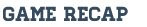 The Boys Bowled their highest series of the season so far with a 1,923. Sophomores Jake Durant scoring the Tigers only point with a game of 171. Max Guerra had the high single game for the Tigers with a 197 and Tate Temrowski had a 191. Their next match will be Saturday 11AM at Holly Lanes vs Clio.